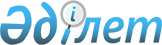 О внесении изменения в решение акима Енбекского сельского округа Мугалжарского района от 27 марта 2012 года № 14 "О переименовании улиц села Сагашили Енбекского сельского округа Мугалжарского района"Решение акима Енбекского сельского округа Мугалжарского района Актюбинской области от 18 мая 2017 года № 10. Зарегистрировано Департаментом юстиции Актюбинской области 24 мая 2017 года № 5504
      В соответствии с Конституционным Законом Республики Казахстан от 3 июля 2013 года "О внесении изменений и дополнений в Конституционный закон Республики Казахстан и в некоторые законодательные акты Республики Казахстан по вопросам исключения противоречий, пробелов, коллизий между нормами права различных законодательных актов и норм, способствующих совершению коррупционных правонарушений, со статьей 35 Закона Республики Казахстан от 23 января 2001 года "О местном государственном управлении и самоуправлении в Республике Казахстан" и статьей 50 Закона Республики Казахстан от 6 апреля 2016 года "О правовых актах", аким Енбекского сельского округа Мугалжарского района РЕШИЛ:
      1. Внести в решение акима Енбекского аульного округа Мугалжарского района от 27 ноября 2012 года № 14 "О переименовании улиц села Сагашили Енбекского сельского округа Мугалжарского района" (зарегистрированное в реестре государственной регистрации нормативных правовых актов № 3-9-167, опубликованное 19 апреля 2012 года в районной газете "Мұғалжар") следующие изменения:
      в реквизитах решения на русском языке слово "аульного" заменить соответственно словом "сельского".
      2. Настоящее решение вводится в действие по истечении десяти календарных дней после его первого официального опубликования. 
					© 2012. РГП на ПХВ «Институт законодательства и правовой информации Республики Казахстан» Министерства юстиции Республики Казахстан
				
      Аким Енбекского

      сельского округа

Медеуова А.
